DIÓDY- polovodičová, nelineárna, dvojpólová súčiastka;- je zložená z dvoch prímesových polovodičov typu P a N =  vzniká PN prechod, ktorý má jednosmernú  vodivosť;- základom je kremíková alebo germániová doštička obohatená z jednej strany o prvok   s piatimi valenčnými elektrónmi (fosfor, arzén), z druhej strany o prvok s tromi valenčnými  elektrónmi ( bór, hliník, gálium, indium);- vzájomným silovým pôsobením medzi časticami sa na PN prechode vytvorí vnútorné elektrické pole; - schematická značka 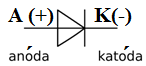 - k jednosmernému zdroju môže byť dióda zapojená:     a, v priepustnom smere         - (+) pól zdroja pripojíme na anódu A –polovodič typu  P;         - (-) pól zdroja pripojíme na katódu K – polovodič typu N;          - prechod PN sa zmenší, alebo úplne sa zruší, diódou preteká elektrický prúd;   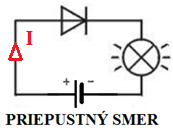      b, v nepriepustnom smere         - (+) pól zdroja pripojíme na katódu K –polovodič typu  N;         - (-) pól zdroja pripojíme na anódu A – polovodič typu P;          - prechod PN sa ešte zväčší, diódou nepreteká elektrický prúd;   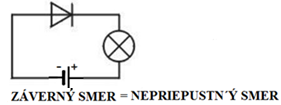 - dióda pracuje ako spínač ... zopnutý stav = priepustný smer;                                              ... vypnutý stav = nepriepustný smer;DRUHY DIÓD – podľa funkčnosti- usmerňovacie ... usmernenie prúdu;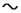 - Zenerové = stabilizačné... stabilizácia napätia, vyrovnávanie priebehu napätia;- tunelové ... v oscilátoroch s veľmi vysokým kmitočtom;- fotodióda... dopadajúce svetelné žiarenie spôsobuje zvýšenie vodivosti (fotobunky, slnečné články)- LED = luminiscenčné= svetelná ... prechodom elektrického prúdu vyžaruje svetlo;           - farba vyžarovaného svetla závisí od štruktúry PN prechodu a od použitého materiálu;           - svietiaci jav vzniká následkom rekombinácie= zániku elektrónovo -  dierového páru ;           - prvú použiteľnú LED diódu vyvinul vedec Nick Holonyak v roku 1962;           - najľahšie sa vyrábajú infračervené, po nich  červené a zelené;           - biele sa vyrábajú dvoma spôsobmi... zmiešavaním červenej, zelenej a modrej;                                                                     ... použitím fosfátového materiálu;           - použitie ... - optické myši;                                - cestné semafóry;                                            - železničné návestia;                                - reklamné účely;                                - náhrada žiaroviek;... atďPARAMETRE POLOVODIČOVÝCH DIÓD- prahové napätie ... napätie, pri ktorom je zrušená bariéra; - prierazové napätie ... napätie, ktoré v závernom smere zruší PN prechod a umožní aby elektrický prúd   diódou pretekal;- VA- charakteristika ... závislosť prúdu od napätia;- maximálne zaťaženie ... najväčší možný výkon elektrického prúdu, ktorý nepoškodzuje diódu;- maximálny prúd ... maximálny prúd, ktorý môže pretekať diódou bez poškodenia;- teplotné rozmedzie ... teplotné rozmedzie, pri ktorom môže dióda pracovať;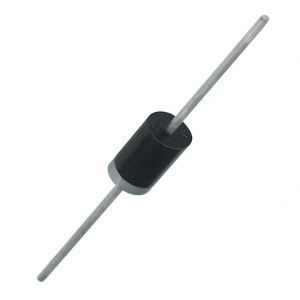 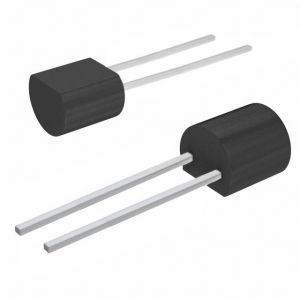 